П О Т В Р Д АУвидом у податке Регистра стамбених заједница општине Житиште, потврђује се да је Стамбена заједница адреса:__________________, са седиштем у улици адреса, општина Житиште, матични број ~~~~~~~, регистрована дана ~~~~~, решењем број ~~~~~~.Потврда се може издати ради потврђивања:да ли је податак или документ био регистрован, да ли Регистар садржи документ, да ли су одређене чињенице садржане у документима из Регистра или којом се потврђују правна стања или последице регистрације.Потврда се издаје на захтев Стамбене заједнице адреса ради ~~~~~~~~~~~ и не може се користити у друге сврхе.    РЕГИСТРАТОР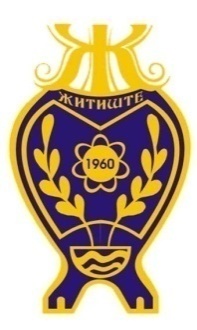 ОПШТИНА ЖИТИШТЕBEGASZENTGYÖRGY KÖZSÉGCOMUNA JITIŞTEРепублика СрбијаАутономна Покрајина  ВојводинаОпштина ЖитиштеOПШТИНСКА УПРАВАОДЕЉЕЊЕ ЗА ПРИВРЕДУ, УРБАНИЗАМ, ПУТНУ ПРИВРЕДУ, КОМУНАЛНО СТАМБЕНЕ ПОСЛОВЕ И ЗАШТИТУ ЖИВОТНЕ СРЕДИНЕ                                                                Житиште23210 Житиште,ул. Цара Душана 1Тел./Факс + 381 (0)23 821-306E-mail: opstina.zitiste@gmail.comhttp:// www.zitiste.rsПИБ 102159550МБ 08030715Датум издавања потврде ____________ 20_ _